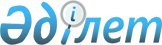 Қазақстан Республикасы Үкiметiнiң 2004 жылғы 1 қазандағы N 1014 қаулысына өзгерiстер енгізу туралы
					
			Күшін жойған
			
			
		
					Қазақстан Республикасы Үкіметінің 2005 жылғы 31 қаңтардағы N 76 Қаулысы. Күші жойылды - ҚР Үкіметінің 2006.04.21. N 307 қаулысымен.

      Қазақстан Республикасының Үкіметі  ҚАУЛЫ ЕТЕДI: 

      1. "1941-1945 жылдардағы Ұлы Отан соғысындағы Жеңiстiң 60 жылдығын мерекелеуге дайындық және оны өткiзу жөнiндегi комиссияны құру туралы" Қазақстан Республикасы Yкiметiнiң 2004 жылғы 1 қазандағы N 1014  қаулысына  мынадай өзгерiстер енгiзiлсiн: 

      көрсетілген қаулыға қосымшада: 

      1941-1945 жылдардағы Ұлы Отан соғысындағы Жеңiстiң 60 жылдығын мерекелеуге дайындық және оны өткізу жөнiндегі комиссияның құрамына мыналар енгiзiлсiн: Есiмов                           - Қазақстан Республикасы 

Ахметжан Смағұлұлы                 Премьер-Министрiнiң орынбасары, 

                                   төраға 

 

  Кравченко                        - Қазақстан Республикасы 

Иван Михайлович                    Индустрия және сауда бiрiншi 

                                   вице-министрі Тасмағамбетов                    - Алматы қаласының әкiмi 

Иманғали Нұрғалиұлы Тасболатов                       - Қазақстан Республикасы Қорғаныс 

Абай Бөлекбайұлы                   министрiнiң орынбасары Райымбеков                       - Қазақстан Республикасы 

Сайлаухан Ғазизұлы                 Премьер-Министрi Кеңсесiнiң 

                                   Өңiрлiк даму бөлiмiнiң 

                                   меңгерушiсi Айсина                           - Қазақстан Республикасы 

Майра Арапқызы                     Премьер-Министрi Кеңсесiнiң 

                                   Әлеуметтiк-мәдени даму 

                                   меңгерушiсiнiң орынбасары "Әйтiмова                        - Қазақстан Республикасы 

Бiрғаным Сарықызы                  Премьер-Министрiнiң орынбасары, 

                                   төрайым" "Храпунов                        - Алматы қаласының әкiмi" 

Виктор Вячеславович       деген жолдар мынадай редакцияда жазылсын: "Әйтiмова                        - Қазақстан Республикасының 

Бiрғаным Сарықызы                  Бiлiм және ғылым министрi" "Храпунов                        - Шығыс Қазақстан облысының әкiмi"; 

Виктор Вячеславович       көрсетiлген Комиссияның құрамынан мыналар шығарылсын: Өтеулина 

Хафиза Мұхтарқызы, Жақсыбеков Әдiлбек Рыскелдiұлы, Құлекеев Жақсыбек Әбдiрахметұлы, Абайдiлдин Талғатбек Жәмшітұлы. 

      2. Осы қаулы қол қойылған күнінен бастап күшіне енеді.       Қазақстан Республикасының 

      Премьер-Министрі 
					© 2012. Қазақстан Республикасы Әділет министрлігінің «Қазақстан Республикасының Заңнама және құқықтық ақпарат институты» ШЖҚ РМК
				